UNIVERSIDAD NACIONAL JOSÉ FAUSTINO SÁNCHEZ CARRIÓNESCUELA PROFESIONAL DE EDUCACIÓN SECUNDARIAEDUCACIÓN EN  CIENCIAS  SOCIALES 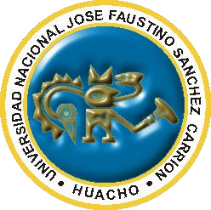 SILABO  POR  COMPETENCIAS  2018 – IINGLÉS ILic. HERMINIA LEÓN VILCASÍLABO DE ASIGNATURAINGLÉS IDATOS GENERALESSUMILLA Y DESCRIPCIÓN DEL CURSOCAPACIDADES AL FINALIZAR EL CURSOINDICADORES DE CAPACIDADES AL FINALIZAR EL CURSODESARROLLO DE LAS UNIDADES DIDÁCTICAS:MATERIALES EDUCATIVOS Y OTROS RECURSOS DIDÁCTICOSLos materiales educativos y recursos didácticos que se utilizaran en el desarrollo del presente curso:Pizarra interactiva, plumones, equipo de sonido, retroproyector.Lecturas seleccionadas.Materiales audiovisuales: documentales y entrevistas.Diarios de circulación nacional.Presentaciones multimedia.Servicios telemáticos: sitios web, foros.Separatas, papelotes y marcadoresEVALUACIÓNLa evaluación se realiza teniendo en cuenta la evidencia de conocimiento, la evidencia de producto y la evidencia de desempeño del estudiante, asignado para tal efecto lo siguiente:El promedio de cada unidad será resultante de la siguiente fórmula:PFUD = EC (0.30) + EP (0.30) + ED (0.40)El promedio final de la asignatura se determinará aplicando la siguiente fórmula:PF= PUD1 (0.25) + PUD2 (0.25) + PUD3 (0.25) + PUD4 (0.25)REFERENCIA BIBLIOGRÁFICAUNIDAD DIDÁCTICA I  y II :Oxford practice grammar. Norman Coe, Mark Harrisony Ken Paterson.New cutting edge elementary. Sarah Cunningham, Peter Moor y Frances EalesAmerican English File 1 Student Book - Second Edition- Oxfordwww.ivona.comwww.linguee.esUNIDAD DIDACTICA III  y IV :Oxford practice grammar. Norman Coe, Mark Harrisony Ken Paterson.New cutting edge elementary. Sarah Cunningham, Peter Moor y Frances EalesAmerican English File 1 Student Book - Second Edition- Oxfordwww.ivona.comwww.linguee.esHuacho, abril de 2018.Lic. HERMINIA LEÓN VILCADocente del CursoLÍNEA DE CARRERACURSOS GENERALESCURSOINGLÉS ICÓDIGO152HORAS1 HORAS TEORÍA- 2 HORAS DE PRÁCTICACRÉDITOS02 CRÉDITOSSEMESTRE ACADÉMICO2018- ICICLO DE ESTUDIOSIIDOCENTELic. HERMINIA LEÓN VILCAAlphabet, verb to be, subject pronouns, possessive adjectives, demonstratives, do/does, possessive’s, adverbs of frequency, object pronouns, possessive pronouns, Present simple and past simple.Le permite conocer los elementos teóricos – práctico del idioma inglés, considerado medio de expresión de ideas e instrumentos de comunicación, haciendo uso de los registros formal e informal, produciendo textos escritos, investigando y seleccionando términos lingüísticos de acuerdo a la escuela de Bromatología y nutrición usando materiales audiovisuales en la expresión oral,  estimulando sus procesos cognitivos y estrategias de solución de problemas para una toma de decisiones, critica, analítica y reflexiva en su formación y práctica profesional así como en el ejercicio de su vida cotidiana.Se propone la adquisición del idioma inglés como instrumento de socialización que permitirá al estudiante universitario una correcta y eficiente comunicación interpersonal, desarrollando habilidades de escuchar y leer , hablar y escribir, cuidando la sintaxis y la gramática, en tanto constituyen elementos esenciales para la comprensión ,producción y difusión del conocimiento científico.La finalidad del  curso es motivar a la aproximación del alumno las técnicas adecuadas donde descubra y tome conciencia de  los conocimientos que requiera acerca del idioma, desarrollando habilidades  y técnicas lingüísticas para comunicarse eficaz y libremente demostrando sensibilidad y competencia dialógica.CAPACIDAD DE LA UNIDAD DIDÁCTICANOMBRE DE LA UNIDAD DIDÁCTICASEMANASUNIDAD ITo introduce oneself and others using verb to be and possessive adjectives and asking personal questions.Nice to meet you.1 – 4UNIDAD IITo describe where things are located using adjectives and to describe routine using present simple and question words.Where is the JFSC university?5 – 8UNIDAD IIITo use present simple in everyday activities using adverbs and expressions of frequency and to use modal verb can.Can you speak in English?9 – 12UNIDAD IVTo distinguish when to use simple present and present continuous using verb phrases and to express likes and dislikes +ing.                                            Do you like studying english?.13 – 16NÚMEROINDICADORES DE CAPACIDAD AL FINALIZAR EL CURSO1Uses the verb to be to describe him/herself and others using affirmative and negative sentences.2Identifies classroom language as an important tool for communication.3Analyzes demonstrative adjectives, colors, adjectives and quantifiers to create sentences about him/her.4Uses vocabulary feelings and verb to be to express how he/she feels.5Uses imperative/let’s form in sentences.6Uses verb phrases in simple present.7Distinguishes do/does in negative and question forms.8Analyzes word order in questions9Distinguishes sentence stress in question words.10Distinguishes Whose and Possessive ‘s.11Analyzes and recognizes prepositions of time and place in everyday activities.12Uses adverbs and expressions of frequency in everyday activities.13Uses modal verb can to express ability, possibility, permission and to make requests.14Uses present continuous to express actions happening at the moment of speaking.15Distinguishes when to use simple present and present continuous.16Talks about his/her city’s weather and seasons.17Distinguishes object pronouns from personal pronouns.18Expresses likes and dislikes + ing.19Distinguishes ordinal numbers from cardinal numbers to say the date.20Uses vocabulary music to express his/her own liking.Didáctic Unite I:  Nice to meet you.CAPACITY OF THE DIDACTIC UNITE I: To introduce oneself and others using verb to be and possessive adjectives and asking personal questions. CAPACITY OF THE DIDACTIC UNITE I: To introduce oneself and others using verb to be and possessive adjectives and asking personal questions. CAPACITY OF THE DIDACTIC UNITE I: To introduce oneself and others using verb to be and possessive adjectives and asking personal questions. CAPACITY OF THE DIDACTIC UNITE I: To introduce oneself and others using verb to be and possessive adjectives and asking personal questions. CAPACITY OF THE DIDACTIC UNITE I: To introduce oneself and others using verb to be and possessive adjectives and asking personal questions. CAPACITY OF THE DIDACTIC UNITE I: To introduce oneself and others using verb to be and possessive adjectives and asking personal questions. CAPACITY OF THE DIDACTIC UNITE I: To introduce oneself and others using verb to be and possessive adjectives and asking personal questions. Didáctic Unite I:  Nice to meet you.WeeksContenidosContenidosContenidosContenidosEstrategias didácticasIndicadores de logro de la capacidadDidáctic Unite I:  Nice to meet you.WeeksConceptualProcedimentalProcedimentalActitudinalEstrategias didácticasIndicadores de logro de la capacidadDidáctic Unite I:  Nice to meet you.11. The Alphabet.2. subject pronouns-verb to beUses the alphabet when to do spelling.Uses verb to be to describe him/herself and others using affirmative and negative sentences.Uses the alphabet when to do spelling.Uses verb to be to describe him/herself and others using affirmative and negative sentences.Shows interest to express him/herself clearly..Group Work. Brainstorm..Intended dialogue.Presentations.Production of texts.Role PlayDescribes him/herself and others using verb to be and numbers.Didáctic Unite I:  Nice to meet you.23. Verb to be  A-I-N form. 4. numbers 21-100Uses the verb to be to describe him/herself and others using affirmative and negative sentences.Uses the verb to be to describe him/herself and others using affirmative and negative sentences.Shows interest to express him/herself clearly..Group Work. Brainstorm..Intended dialogue.Presentations.Production of texts.Role PlayDescribes him/herself and others using verb to be and numbers.Didáctic Unite I:  Nice to meet you.35. Possessive Adjectives6. Classroom  LanguageIdentifies classroom language as an important tool for communication.Identifies classroom language as an important tool for communication.Shows interest in understanding and speaking classroom language..Group Work. Brainstorm..Intended dialogue.Presentations.Production of texts.Role PlayUses classroom language to communicate properly in English and uses it as an instrument for social communication.Didáctic Unite I:  Nice to meet you.47. A/an ; this/ that/ these/ those8. ThingsAnalyzes demonstrative adjectives, colors, adjectives and quantifiers to create sentences about him/her.Analyzes demonstrative adjectives, colors, adjectives and quantifiers to create sentences about him/her.Appreciates the use of English language using grammar correctly..Group Work. Brainstorm..Intended dialogue.Presentations.Production of texts.Role PlayAnalyzes and distinguishes the proper use of demonstrative adjectives.Didáctic Unite I:  Nice to meet you.4EVALUACIÓN DE LA UNIDAD DIDÁCTICAEVALUACIÓN DE LA UNIDAD DIDÁCTICAEVALUACIÓN DE LA UNIDAD DIDÁCTICAEVALUACIÓN DE LA UNIDAD DIDÁCTICAEVALUACIÓN DE LA UNIDAD DIDÁCTICAEVALUACIÓN DE LA UNIDAD DIDÁCTICADidáctic Unite I:  Nice to meet you.4EVIDENCIA DE CONOCIMIENTOSEVIDENCIA DE CONOCIMIENTOSEVIDENCIA DE PRODUCTOEVIDENCIA DE PRODUCTOEVIDENCIA DE DESEMPEÑOEVIDENCIA DE DESEMPEÑODidáctic Unite I:  Nice to meet you.4Oral interview and written practices.Oral interview and written practices.Writing: Introducing myself to the class.Writing: Introducing myself to the class.The student introduces him/herself and other people to the class. Also, he/she can greet people and say where they are from.The student introduces him/herself and other people to the class. Also, he/she can greet people and say where they are from.Unidad Didáctica II: Where is the JFSC university Unidad Didáctica II: Where is the JFSC university CAPACIDAD DE LA UNIDAD DIDÁCTICA II: To describe where things are located using adjectives and to describe routine using present simple and question words.  CAPACIDAD DE LA UNIDAD DIDÁCTICA II: To describe where things are located using adjectives and to describe routine using present simple and question words.  CAPACIDAD DE LA UNIDAD DIDÁCTICA II: To describe where things are located using adjectives and to describe routine using present simple and question words.  CAPACIDAD DE LA UNIDAD DIDÁCTICA II: To describe where things are located using adjectives and to describe routine using present simple and question words.  CAPACIDAD DE LA UNIDAD DIDÁCTICA II: To describe where things are located using adjectives and to describe routine using present simple and question words.  CAPACIDAD DE LA UNIDAD DIDÁCTICA II: To describe where things are located using adjectives and to describe routine using present simple and question words.  CAPACIDAD DE LA UNIDAD DIDÁCTICA II: To describe where things are located using adjectives and to describe routine using present simple and question words.  CAPACIDAD DE LA UNIDAD DIDÁCTICA II: To describe where things are located using adjectives and to describe routine using present simple and question words.  CAPACIDAD DE LA UNIDAD DIDÁCTICA II: To describe where things are located using adjectives and to describe routine using present simple and question words.  CAPACIDAD DE LA UNIDAD DIDÁCTICA II: To describe where things are located using adjectives and to describe routine using present simple and question words.  CAPACIDAD DE LA UNIDAD DIDÁCTICA II: To describe where things are located using adjectives and to describe routine using present simple and question words.  Unidad Didáctica II: Where is the JFSC university Unidad Didáctica II: Where is the JFSC university WeeksWeeksCONTENIDOSCONTENIDOSCONTENIDOSCONTENIDOSCONTENIDOSCONTENIDOSESTRATEGIA DIDÁCTICAINDICADORES DE LOGRO DE LA CAPACIDADINDICADORES DE LOGRO DE LA CAPACIDADUnidad Didáctica II: Where is the JFSC university Unidad Didáctica II: Where is the JFSC university WeeksWeeksConceptualProcedimentalProcedimentalProcedimentalActitudinalActitudinalESTRATEGIA DIDÁCTICAINDICADORES DE LOGRO DE LA CAPACIDADINDICADORES DE LOGRO DE LA CAPACIDADUnidad Didáctica II: Where is the JFSC university Unidad Didáctica II: Where is the JFSC university 559. Adjectives, colors, modifiers.10. Feelings- ImperativeAnalyzes demonstrative adjectives, colors, adjectives and quantifiers to create sentences about him/her.Uses imperative/let’s form in sentences.Analyzes demonstrative adjectives, colors, adjectives and quantifiers to create sentences about him/her.Uses imperative/let’s form in sentences.Analyzes demonstrative adjectives, colors, adjectives and quantifiers to create sentences about him/her.Uses imperative/let’s form in sentences.Shows interest to express him/herself clearly.Shows interest to express him/herself clearly..Group Work. Brainstorm..Intended dialogue.Presentations.Production of texts .Role PlayDistinguishes imperative form from simple present form.Distinguishes imperative form from simple present form.Unidad Didáctica II: Where is the JFSC university Unidad Didáctica II: Where is the JFSC university 6611. Simple Present + and -12. Verb PhrasesUses verb phrases in simple present.Uses verb phrases in simple present.Uses verb phrases in simple present.Appreciates the use of English language using grammar correctly.Appreciates the use of English language using grammar correctly..Group Work. Brainstorm..Intended dialogue.Presentations.Production of texts .Role PlayAnalyzes the importance of the different verb phrases in English for everyday communication.Analyzes the importance of the different verb phrases in English for everyday communication.Unidad Didáctica II: Where is the JFSC university Unidad Didáctica II: Where is the JFSC university 7713. Simple Present ?14. JobsDistinguishes do/does in negative and question forms.Distinguishes do/does in negative and question forms.Distinguishes do/does in negative and question forms.Appreciates the use of English language using grammar correctly.Appreciates the use of English language using grammar correctly..Group Work. Brainstorm..Intended dialogue.Presentations.Production of texts .Role PlayUses vocabulary job for making sentences in affirmative, negative and question form.Uses vocabulary job for making sentences in affirmative, negative and question form.Unidad Didáctica II: Where is the JFSC university Unidad Didáctica II: Where is the JFSC university 8815. Present Simple in A-I-N form.16. Question WordsAnalyzes sentences in differentes forms.Distinguishes sentence stress in question words.Analyzes sentences in differentes forms.Distinguishes sentence stress in question words.Analyzes sentences in differentes forms.Distinguishes sentence stress in question words.Identifies y appreciates the order when using a question words.Identifies y appreciates the order when using a question words..Group Work. Brainstorm..Intended dialogue.Presentations.Production of texts .Role PlayAnalyzes texts and recognizes the structure from selected readings. Analyzes texts and recognizes the structure from selected readings. Unidad Didáctica II: Where is the JFSC university Unidad Didáctica II: Where is the JFSC university 88EVALUACIÓN DE LA UNIDAD DIDÁCTICAEVALUACIÓN DE LA UNIDAD DIDÁCTICAEVALUACIÓN DE LA UNIDAD DIDÁCTICAEVALUACIÓN DE LA UNIDAD DIDÁCTICAEVALUACIÓN DE LA UNIDAD DIDÁCTICAEVALUACIÓN DE LA UNIDAD DIDÁCTICAEVALUACIÓN DE LA UNIDAD DIDÁCTICAEVALUACIÓN DE LA UNIDAD DIDÁCTICAEVALUACIÓN DE LA UNIDAD DIDÁCTICAUnidad Didáctica II: Where is the JFSC university Unidad Didáctica II: Where is the JFSC university 88EVIDENCIA DE CONOCIMIENTOSEVIDENCIA DE CONOCIMIENTOSEVIDENCIA DE CONOCIMIENTOSEVIDENCIA DE PRODUCTOEVIDENCIA DE PRODUCTOEVIDENCIA DE PRODUCTOEVIDENCIA DE DESEMPEÑOEVIDENCIA DE DESEMPEÑOEVIDENCIA DE DESEMPEÑOUnidad Didáctica II: Where is the JFSC university Unidad Didáctica II: Where is the JFSC university 88Oral interview and written practices.Oral interview and written practices.Oral interview and written practices.Writes a personal profile of him/herself.Writes a personal profile of him/herself.Writes a personal profile of him/herself.At the end of this second unit, the student is able to distinguish the correct use of the auxiliary verb do/does in negative and question forms and to talk about his daily routine.At the end of this second unit, the student is able to distinguish the correct use of the auxiliary verb do/does in negative and question forms and to talk about his daily routine.At the end of this second unit, the student is able to distinguish the correct use of the auxiliary verb do/does in negative and question forms and to talk about his daily routine.Unidad Didáctica III: Can you speak in English?CAPACIDAD DE LA UNIDAD DIDÁCTICA III: To use present simple in everyday activities using adverbs and expressions of frequency and to use the modal verb can. CAPACIDAD DE LA UNIDAD DIDÁCTICA III: To use present simple in everyday activities using adverbs and expressions of frequency and to use the modal verb can. CAPACIDAD DE LA UNIDAD DIDÁCTICA III: To use present simple in everyday activities using adverbs and expressions of frequency and to use the modal verb can. CAPACIDAD DE LA UNIDAD DIDÁCTICA III: To use present simple in everyday activities using adverbs and expressions of frequency and to use the modal verb can. CAPACIDAD DE LA UNIDAD DIDÁCTICA III: To use present simple in everyday activities using adverbs and expressions of frequency and to use the modal verb can. CAPACIDAD DE LA UNIDAD DIDÁCTICA III: To use present simple in everyday activities using adverbs and expressions of frequency and to use the modal verb can. CAPACIDAD DE LA UNIDAD DIDÁCTICA III: To use present simple in everyday activities using adverbs and expressions of frequency and to use the modal verb can. CAPACIDAD DE LA UNIDAD DIDÁCTICA III: To use present simple in everyday activities using adverbs and expressions of frequency and to use the modal verb can. CAPACIDAD DE LA UNIDAD DIDÁCTICA III: To use present simple in everyday activities using adverbs and expressions of frequency and to use the modal verb can. CAPACIDAD DE LA UNIDAD DIDÁCTICA III: To use present simple in everyday activities using adverbs and expressions of frequency and to use the modal verb can. CAPACIDAD DE LA UNIDAD DIDÁCTICA III: To use present simple in everyday activities using adverbs and expressions of frequency and to use the modal verb can. CAPACIDAD DE LA UNIDAD DIDÁCTICA III: To use present simple in everyday activities using adverbs and expressions of frequency and to use the modal verb can. Unidad Didáctica III: Can you speak in English?WeeksWeeksContenidosContenidosContenidosContenidosContenidosContenidosContenidosEstrategia didácticaEstrategia didácticaIndicadores de logro de la capacidadUnidad Didáctica III: Can you speak in English?WeeksWeeksConceptualConceptualConceptualProcedimentalProcedimentalProcedimentalActitudinalEstrategia didácticaEstrategia didácticaIndicadores de logro de la capacidadUnidad Didáctica III: Can you speak in English?9917. Whose/ possessive18. Family17. Whose/ possessive18. Family17. Whose/ possessive18. FamilyDistinguishes Whose and Possessive ‘s.Distinguishes Whose and Possessive ‘s.Distinguishes Whose and Possessive ‘s.Appreciates the use of English language using grammar correctly..Group Work. Brainstorm..Intended dialogue.Presentations.Production of texts.Role play.Group Work. Brainstorm..Intended dialogue.Presentations.Production of texts.Role playDistinguishes Whose and Possessive ‘s in sentences.Unidad Didáctica III: Can you speak in English?101019. Prepositions of time and place20. Everyday Activities19. Prepositions of time and place20. Everyday Activities19. Prepositions of time and place20. Everyday ActivitiesAnalyzes and recognizes prepositions of time and placeAnalyzes and recognizes prepositions of time and placeAnalyzes and recognizes prepositions of time and placeShows interest to express him/herself clearly..Group Work. Brainstorm..Intended dialogue.Presentations.Production of texts.Role play.Group Work. Brainstorm..Intended dialogue.Presentations.Production of texts.Role playAnalyzes and recognizes prepositions of time and place in everyday activities.Unidad Didáctica III: Can you speak in English?111121.Position of Adverbs 22. Adverbs and expressions of frequency21.Position of Adverbs 22. Adverbs and expressions of frequency21.Position of Adverbs 22. Adverbs and expressions of frequencyUses adverbs and expressions of frequency.Uses adverbs and expressions of frequency.Uses adverbs and expressions of frequency.Shows interest to express him/herself clearly..Group Work. Brainstorm..Intended dialogue.Presentations.Production of texts.Role play.Group Work. Brainstorm..Intended dialogue.Presentations.Production of texts.Role playUses adverbs and expressions of frequency in everyday activities.Unidad Didáctica III: Can you speak in English?121223. Can/ Can’t24. Verb Phrases23. Can/ Can’t24. Verb Phrases23. Can/ Can’t24. Verb PhrasesUses modal verb can to express ability, possibility, permission and to make requests.Uses modal verb can to express ability, possibility, permission and to make requests.Uses modal verb can to express ability, possibility, permission and to make requests.Shows interest to learn new verb phrases in order to increase vocabulary.Group Work. Brainstorm..Intended dialogue.Presentations.Production of texts.Role play.Group Work. Brainstorm..Intended dialogue.Presentations.Production of texts.Role playUses modal verb can to express ability, possibility, permission and to make requests in sentences.Unidad Didáctica III: Can you speak in English?1212EVALUACIÓN DE LA UNIDAD DIDÁCTICAEVALUACIÓN DE LA UNIDAD DIDÁCTICAEVALUACIÓN DE LA UNIDAD DIDÁCTICAEVALUACIÓN DE LA UNIDAD DIDÁCTICAEVALUACIÓN DE LA UNIDAD DIDÁCTICAEVALUACIÓN DE LA UNIDAD DIDÁCTICAEVALUACIÓN DE LA UNIDAD DIDÁCTICAEVALUACIÓN DE LA UNIDAD DIDÁCTICAEVALUACIÓN DE LA UNIDAD DIDÁCTICAEVALUACIÓN DE LA UNIDAD DIDÁCTICAUnidad Didáctica III: Can you speak in English?1212EVIDENCIA DE CONOCIMIENTOSEVIDENCIA DE CONOCIMIENTOSEVIDENCIA DE CONOCIMIENTOSEVIDENCIA DE PRODUCTOEVIDENCIA DE PRODUCTOEVIDENCIA DE PRODUCTOEVIDENCIA DE DESEMPEÑOEVIDENCIA DE DESEMPEÑOEVIDENCIA DE DESEMPEÑOEVIDENCIA DE DESEMPEÑOUnidad Didáctica III: Can you speak in English?1212Oral interview and written practices.Oral interview and written practices.Oral interview and written practices.Interviews his/her partner about a typical weekday with questions.Interviews his/her partner about a typical weekday with questions.Interviews his/her partner about a typical weekday with questions.At the end of this third unit, the student is able to make sentences using grammar rules correctly. Also, he/she is able to express ability, possibility and permission using modal verb can/can’t.At the end of this third unit, the student is able to make sentences using grammar rules correctly. Also, he/she is able to express ability, possibility and permission using modal verb can/can’t.At the end of this third unit, the student is able to make sentences using grammar rules correctly. Also, he/she is able to express ability, possibility and permission using modal verb can/can’t.At the end of this third unit, the student is able to make sentences using grammar rules correctly. Also, he/she is able to express ability, possibility and permission using modal verb can/can’t.Unidad Didáctica IV: Do you like studying english?.CAPACIDAD DE LA UNIDAD DIDÁCTICA IV:  To distinguish when to use simple present and present continuous using verb phrases and to express likes and dislikes +ing.CAPACIDAD DE LA UNIDAD DIDÁCTICA IV:  To distinguish when to use simple present and present continuous using verb phrases and to express likes and dislikes +ing.CAPACIDAD DE LA UNIDAD DIDÁCTICA IV:  To distinguish when to use simple present and present continuous using verb phrases and to express likes and dislikes +ing.CAPACIDAD DE LA UNIDAD DIDÁCTICA IV:  To distinguish when to use simple present and present continuous using verb phrases and to express likes and dislikes +ing.CAPACIDAD DE LA UNIDAD DIDÁCTICA IV:  To distinguish when to use simple present and present continuous using verb phrases and to express likes and dislikes +ing.CAPACIDAD DE LA UNIDAD DIDÁCTICA IV:  To distinguish when to use simple present and present continuous using verb phrases and to express likes and dislikes +ing.Unidad Didáctica IV: Do you like studying english?.WeeksContenidosContenidosContenidosEstrategia didácticaIndicadores de logro de la capacidadUnidad Didáctica IV: Do you like studying english?.WeeksConceptualProcedimentalActitudinalEstrategia didácticaIndicadores de logro de la capacidadUnidad Didáctica IV: Do you like studying english?.1325. Present Continuous26. Verb PhrasesUses present continuous to express actions happening at the moment of speaking.Shows interest to learn new verb phrases in order to increase vocabulary.Group Work. Brainstorm..Intended dialogue.Presentations.Production of texts .Role playUses present continuous to express actions happening at the moment of speaking.Unidad Didáctica IV: Do you like studying english?.1427. Simple Present or Present Continuous?28. The weather and seasonsDistinguishes when to use simple present and present continuous.Shows interest to express him/herself clearly..Group Work. Brainstorm..Intended dialogue.Presentations.Production of texts .Role playDistinguishes when to use simple present and present continuous in different contexts.Unidad Didáctica IV: Do you like studying english?.1529. Object Pronouns30. Like+ ingDistinguishes object pronouns from personal pronouns.Expresses likes and dislikes + ingAppreciates the use of English language using grammar correctly..Group Work. Brainstorm..Intended dialogue.Presentations.Production of texts .Role playDistinguishes object pronouns from personal pronouns in different exercisesUnidad Didáctica IV: Do you like studying english?.1631. The date32. Ordinal numbersDistinguishes ordinal numbers from cardinal numbers.Appreciates the use of English language using grammar correctly..Group Work. Brainstorm..Intended dialogue.Presentations.Production of texts .Role playDistinguishes ordinal numbers from cardinal numbers to say the date.Unidad Didáctica IV: Do you like studying english?.17EXAMEN EXAMEN EXAMEN EXAMEN EXAMEN Unidad Didáctica IV: Do you like studying english?.EVIDENCIA DE CONOCIMIENTOSEVIDENCIA DE PRODUCTOEVIDENCIA DE PRODUCTOEVIDENCIA DE DESEMPEÑOEVIDENCIA DE DESEMPEÑOUnidad Didáctica IV: Do you like studying english?.Oral interview and written practices.Writing activity: Writes a verb or verb phrase using –ing form of the verb.        Speaking: Completes a music questionnaire.Writing activity: Writes a verb or verb phrase using –ing form of the verb.        Speaking: Completes a music questionnaire.At the end of this fourth unit, the student is able to distinguish verbs do and be. Also, he/she is able to distinguish simple present and present continuous in different contexts.At the end of this fourth unit, the student is able to distinguish verbs do and be. Also, he/she is able to distinguish simple present and present continuous in different contexts.UnidadesEvidenciasPorcentajePonderaciónInstrumentosI, II, III, IVDe Conocimiento300.3CuestionarioI, II, III, IVDe Producto300.3Tabla de escala valorativaI, II, III, IVDe Desempeño400.4Tabla de escala valorativa                              TOTAL                              TOTAL100%1.00